Преподаватель учебной дисциплины Астрономия  Лелаус Е.Ф  lelaus1953 @ mail.ruПервый курс дата 29.04.2020г. Профессия  Сварщик группа № 1-5 БФ Раздел 3  Электродинамика    Практическая работа   по теме Закон Ома.(выполнить к следующему занятию по расписанию)Глоссарий по теме.Сила тока I - скалярная величина, равная отношению заряда q, прошедшего через поперечное сечение проводника, к промежутку времени t, в течение которого шёл ток. Постоянный ток - электрический ток, не изменяющийся со временем.  Последовательное соединение проводников. При последовательном соединении электрическая цепь не имеет разветвлений. Все проводники включают в цепь поочередно друг за другом.  Параллельное соединение проводников. При параллельном соединении концы проводников присоединены к одной и той же паре точек. Смешанное соединение проводников - это такое соединение, когда в цепи присутствует и последовательное, и параллельное соединение. Узел – это точка электрической цепи, где сходится не менее трех ветвей.  Свойство проводника ограничивать силу тока в цепи, то есть противодействовать электрическому току, называют электрическим сопротивлением проводника.  Резистор или проводник - элемент электрических цепей, обладающий определённым или переменным значением электрического сопротивленияЗадания:Начертить схемы (рис 1, рис2) Снять показания на приборПостроить график зависимость силы тока от приложенной разности потенциалов (напряжения) на концах проводника по данным таблицы. (Эту зависимость выражает, так называемая, вольтамперная характеристика проводника. ) По графику найти сопротивления  R? Вывод: При выполнении работы я научился____________________________________________________________________________________________________________________________________________________________________________________________________________________________. рисунокНачертить схему.Какое это соединение проводников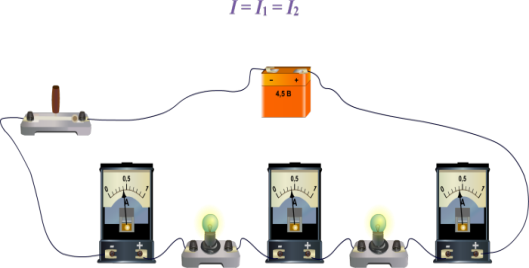 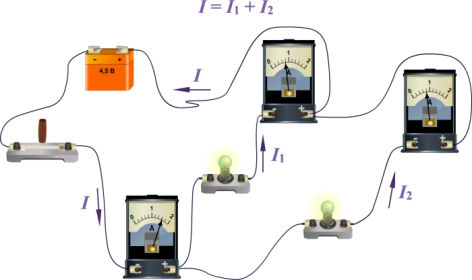 Амперметр (сила тока)Батареи (напряжение)Рассчитать  общую силу тока в   цепи.Рис1№1    I1=U=Рис1№2    I2=U=Рис1№3    I3=U=Рис2.№1    I1=U=Рис2.№2    I2=U=Рис2.№3    I3=U= Вывод: Сила тока в первой цепи  равна _________, во второй цепи -__________ Вывод: Сила тока в первой цепи  равна _________, во второй цепи -__________ Вывод: Сила тока в первой цепи  равна _________, во второй цепи -__________ Вывод: Сила тока в первой цепи  равна _________, во второй цепи -__________Сила тока2 А4А8Анапряжение6В12В16В       Пример графика. Построить  графики по показаниям таблицы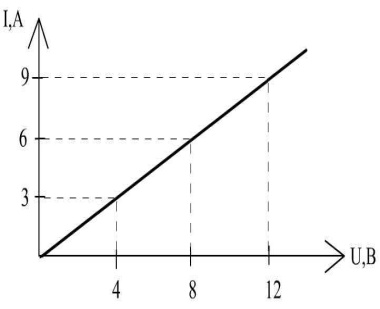 